Marktadministration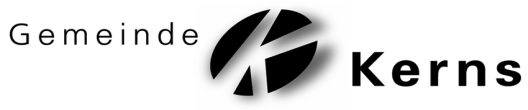 Sarnerstrasse 5Postfach 5466064 KernsTel. 041 666 31 42liegenschaften@kerns.ow.chwww.kerns.chAnmeldeschluss: 2. Sept. 2024Gesuch für die Teilnahme am Kernser Markt vom 4. Dezember 2024Ich benötige folgende Standfläche (unbedingt Hinweis auf der Rückseite beachten):Ich habe einen eigenen Stand / Verkaufswagen  Ich möchte einen Marktstand der Gemeinde (ca. 3 x 1.50 m mit Stoffdach) mieten  Ich benötige Stromanschluss:	  230V	  400VFür was wird der Stromanschluss benötigt (z.B. Lämpchen, Elektrogrill)? Ich benötige keinen Stromanschluss    Ich betreibe an meinem Stand ein Gasgerät (z.B. Gasgrill)     Bemerkungen: Bitte senden Sie das Gesuchsformular vollständig ausgefüllt an die folgende Adresse: Gemeinde Kerns, Marktadministration, Sarnerstrasse 5, Postfach 546, 6064 Kerns, oder per E-Mail an liegenschaften@kerns.ow.ch. Wir bitten Sie, die Anmeldefrist unbedingt einzuhalten! Später eintreffende Gesuche werden im Standzuteilungsprozess nur noch berücksichtigt, sofern noch freie Plätze verfügbar sind. Bitte beachten Sie die Hinweise auf der Rückseite dieses Formulars.Mit seiner Unterschrift bestätigt der Gesuchsteller, das Reglement über das Marktgewerbe der Einwohnergemeinde Kerns sowie den Gebührentarif zum Marktreglement der Einwohnergemeinde Kerns anzuerkennen und einzuhalten. Diese können bei Bedarf unter dem folgenden Link heruntergeladen werden: www.kerns.ch → Verwaltung → Reglemente.Ort, Datum 	Unterschrift Gesuchsteller: _______________________Wichtige Hinweise StandvergabeBitte nehmen Sie zur Kenntnis, dass die Platzverhältnisse am Kernser Markt beschränkt sind und darum nicht alle Interessenten berücksichtigt werden können. Das Einreichen des Gesuches gilt noch nicht als definitive Standzusage.Bitte unbedingt den genauen Platzbedarf bei der Anmeldung deklarieren. Flächen für zusätzliche Einrichtungen wie Kleiderständer, Bartische etc., die neben dem Stand platziert werden, sind ebenfalls zu reservieren. Die Standvergabe erfolgt jeweils gegen Ende September/Anfang Oktober. Sie werden danach wieder von uns informiert, ob wir Ihnen für den Kernser Markt einen Standplatz zur Verfügung stellen können.GelegenheitswirtschaftsbewilligungArt. 7 Abs. a des Gastgewerbegesetzes vom 8. Juni 1997 (Stand 1. September 2018): Wer gegen Entgelt vor Ort zubereitete oder angelieferte Speisen oder Getränke zum Genuss an Ort und Stelle anbietet, bedarf einer Bewilligung.Davon ausgenommen ist gemäss Gastgewerbeverordnung unter anderem die Abgabe von Speisen und Getränken über die Gasse und im Zustelldienst.Wer am Kernser Markt eine Festwirtschaft betreibt oder am Markstand Speisen und Getränke zum Verzehr vor Ort (Sitzgelegenheit oder Stehtischen) anbietet, muss frühzeitig bei der Gemeindeverwaltung eine Gelegenheitswirtschaftsbewilligung beantragen. Das Gesuchsformular kann auf der Homepage www.kerns.ch -> Onlineschalter -> Gesuch für Gelegenheitswirtschaft und/oder Tombola heruntergeladen werden. Wichtig: Werden alkoholische Getränke verkauft, sind zudem die Richtlinien betreffend Kinder- und Jugendschutz bei Veranstaltungen ausgefüllt und unterzeichnet sowie der Schulungsnachweis der Onlineschulung (www.jalk.ch) zusammen mit dem Gesuch für eine Gelegenheitswirtschaft einzureichen. Für das Ausstellen einer Gelegenheitswirtschafts-bewilligung wird eine Gebühr von CHF 50.00 erhoben.Einsatz von GasgerätenDie gesetzlichen Vorschriften in der Schweiz verlangen, dass Gasgeräte (z.B. Gasgrill), welche an bewilligungspflichtigen Veranstaltungen eingesetzt werden, regelmässig durch Fachpersonen kontrolliert werden. Als Nachweis müssen die Geräte die entsprechende Kontrollvignette tragen. Detaillierte Infos dazu finden Sie unter www.arbeitskreis-lpg.ch.GebührenerlassDie Gebühren bei Marktteilnehmenden mit ausschliesslich sozialem, gemeinnützigem oder wohltätigem Hintergrund können auf schriftliches Gesuch hin teilweise oder vollständig erlassen werden (Art. 1 Abs. 2 des Gebührentarifs zum Marktreglement der Einwohnergemeinde Kerns).Entsprechende Gesuche müssen schriftlich und begründet mindestens 1 Monat vor dem Markttag eingereicht werden. Gesuchsteller/inAnsprechsperson MarkstandAdresse, PLZ OrtTelefon, E-MailMobile Nr. (am Markttag):WarenangebotLänge m       Breite mBreite mit Vordach m